Методическое пособие«Хитрые картинки»Возраст детей: от 5 лет и старше.Выполнила: Зимина Жанна Витальевна,воспитатель, СП ГБОУ СОШ п.г.т. Волжский Красноярского района.Цель: развитие творческой активности детей через изобразительную деятельность.Задачи:Закрепить представления о жанре живописи натюрморт, предметном мире.Формировать позитивные установки к изобразительному искусству, эмоциональной отзывчивости к живописи. Развить связную речь, умение правильно выражать свои мысли. Игровая задача: составить натюрморт «Чаепитие», «Дары осеннего леса».Оборудование: фланелеграф; плоскостные предметы  из шерсти, в технике сухого валяния: чайник, чашка с блюдцем, чашка, ложечка, кусочек тортика на блюдце, булочка с маком, корзина с грибами, ветка рябины, шишка, осенний листочек; коробочка для хранения плоскостных предметов.Правила игры: отбери нужные предметы.Вариант 1. Перед одним ребенком (двумя) раскладываются все предметы, играющему предлагается составить натюрморт на тему «Чаепитие», («Дары осеннего леса»), выбрав нужные элементы будущего натюрморта. Составить картину в рамке.Вариант 2. Перед ребенком раскладываются все плоскостные предметы. Ребенку предлагается выбрать среди предметов те, которые созданы при помощи человека. Выложить их на фланелеграфе в любом порядке. Рассказать о предметах, как и для чего используются. Предложить сосчитать общее количество предметов.Вариант 3. Перед ребенком раскладываются все плоскостные предметы. Ребенку предлагается выбрать среди предметов те, которые созданы природой. Выложить их на фланелеграфе в любом порядке. Описать каждый предмет, рассказать, где растет. Предложить сосчитать общее количество предметов.Приложение.Дидактическое мультимедийное пособие.- Алгоритм работы со слайдами:№ слайдаДействия и возможный вариант пояснений педагога№1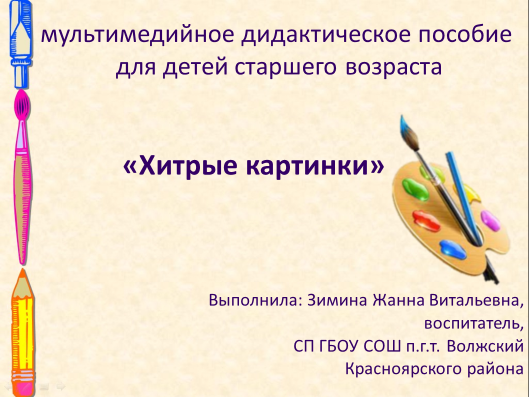 Титульный лист.№2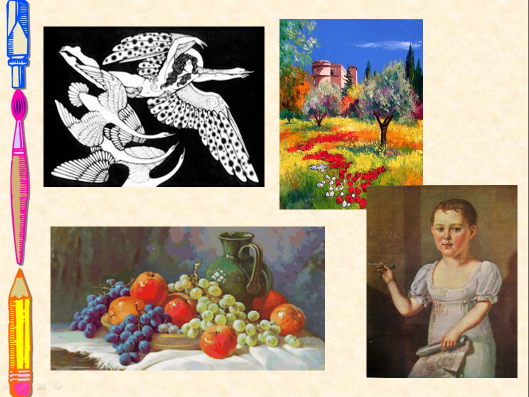 Из представленных картин выбери натюрморт. Нажми на картинку. При неправильном ответе картинка исчезнет, при правильном выделится. Ребенок нажимает на картинки.№3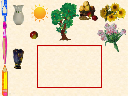 Посмотри внимательно на предметы. Выбери те, из которых можно составить натюрморт. Нажми на нужный предмет.При правильном выборе предмет попадет в рамку, при неправильном ответе предмет исчезнет. Расскажи, какой натюрморт у тебя получился.№ 4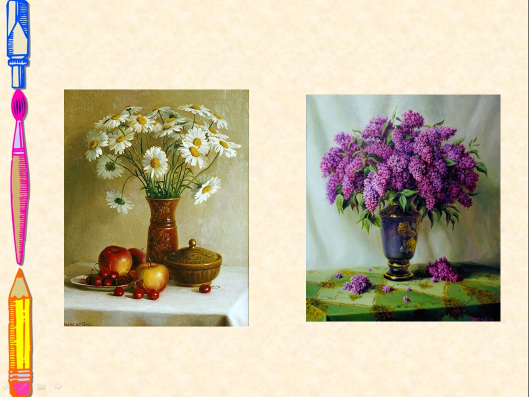 Из двух натюрмортов выбери один в теплой гамме. Нажми на картинку. При правильном ответе появится солнышко. Если ответ неправильный, картинка останется на месте.№ 5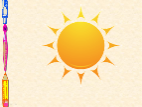 Анимированное солнышко появится при выборе натюрморта в теплой гамме.№ 6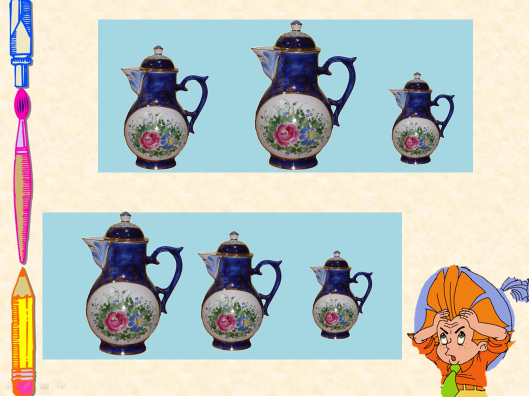 Помоги Незнайке выбрать правильный ответ.  Выбери рисунок, на котором кувшины изображены в перспективе. При нажатии на правильный ответ рисунок выделится. Если ответ неправильный, картинка исчезнет.№7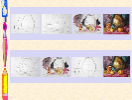 Посмотри внимательно: в первом и во втором  рядах изображены стадии рисования натюрморта. Выбери правильную последовательность, нажми на нужный ряд. При правильном ответе картинка выделится, при неправильном исчезнет.№8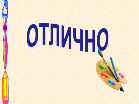 Молодцы, ребята! Вы отлично справились с заданиями. 